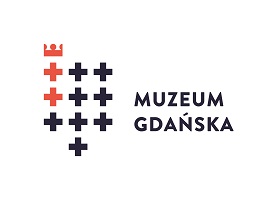 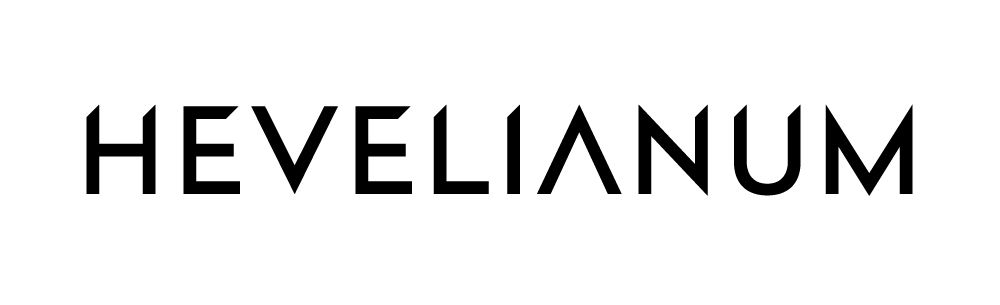 Formularz zgłoszeniowy 
na konferencje naukową 
Miasto-twierdza-garnizon. 
Historie współistnienia i wyzwania teraźniejszości.Gdańsk, 6-7 października 2022 r. imię i nazwisko uczestnika: 
afiliacja: tytuł referatu: 
opis referatu: 
telefon: e-mail: nocleg z 6/7 października?         rodzaj preferowanego posiłku: 6 października – lunch    	
6 października – obiadokolacja  Formularz zgłoszeniowy, należy przesłać formą elektroniczną najpóźniej do 27 maja 2022 r. włącznie, na adres konferencja2022@hevelianum.pl .Kontakt do organizatrów:Maciej Flis (Muzeum Gdańska) m.flis@muzeumgdansk.pl 
dr Jan Daniluk (Hevelianum)     jan.daniluk@hevelianum.pl